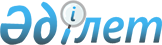 Қазақстан Республикасы Үкіметінің 2000 жылғы 15 қарашадағы N 1721 және 2000 жылғы 12 желтоқсандағы N 1828а қаулыларының күші жойылды деп тану туралыҚазақстан Республикасы Үкіметінің қаулысы 2001 жылғы 20 сәуір N 530

      "СНПС-Ақтөбемұнайгаз" ашық үлгідегі акционерлік қоғамы сериясы МГ N 996 (мұнай) лицензияның қолданылуын тоқтата тұруды туындатқан лицензиялық-келісімшарт ережелері бұзылуын жоюына байланысты Қазақстан Республикасының Үкіметі қаулы етеді: 

      1. Мыналардың күші жойылды деп танылсын: 

      1) "Қазақстан Республикасында жер қойнауын пайдалану құқығына N 996 МГ сериясындағы лицензияның (мұнай) қолданылуын тоқтата тұру туралы" Қазақстан Республикасы Үкіметінің 2000 жылғы 15 қарашадағы N 1721 P001721_ қаулысы; 

      2) "Қазақстан Республикасында жер қойнауын пайдалану құқығына сериясы МГ N 996 (мұнай) лицензияның қолданылуын тоқтата тұру мерзімін ұзарту туралы" Қазақстан Республикасы Үкіметінің 2000 жылғы 12 желтоқсандағы N 1828а P001828a а қаулысы. 

      2. Қазақстан Республикасының Энергетика және минералдық ресурстар министрлігі "СНПС-Ақтөбемұнайгаз" ашық үлгідегі акционерлік қоғамын сериясы МГ N 996 (мұнай) лицензияның қолданылуын тоқтата тұрудың жойылғаны туралы хабардар етсін.     3. Осы қаулы қол қойылған күнінен бастап күшіне енеді.     Қазақстан Республикасының       Премьер-МинистріМамандар:     Багарова Ж.А.     Жұманазарова А.Б.
					© 2012. Қазақстан Республикасы Әділет министрлігінің «Қазақстан Республикасының Заңнама және құқықтық ақпарат институты» ШЖҚ РМК
				